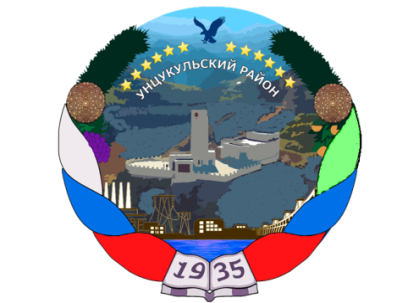                                                                  Республика ДагестанМуниципальное образование «Унцукульский район»Муниципальное казенное общеобразовательное учреждение                                          «Ашильтинская средняя общеобразовательная школа»___________________________________________________________368947, Унцукульский район, с.Ашильта, ул. Малачи Амирханова 32, ashiltasosh@mail.ru                              тел. 8 988 273 74 56, сайт: ashil.dagestanschool.ru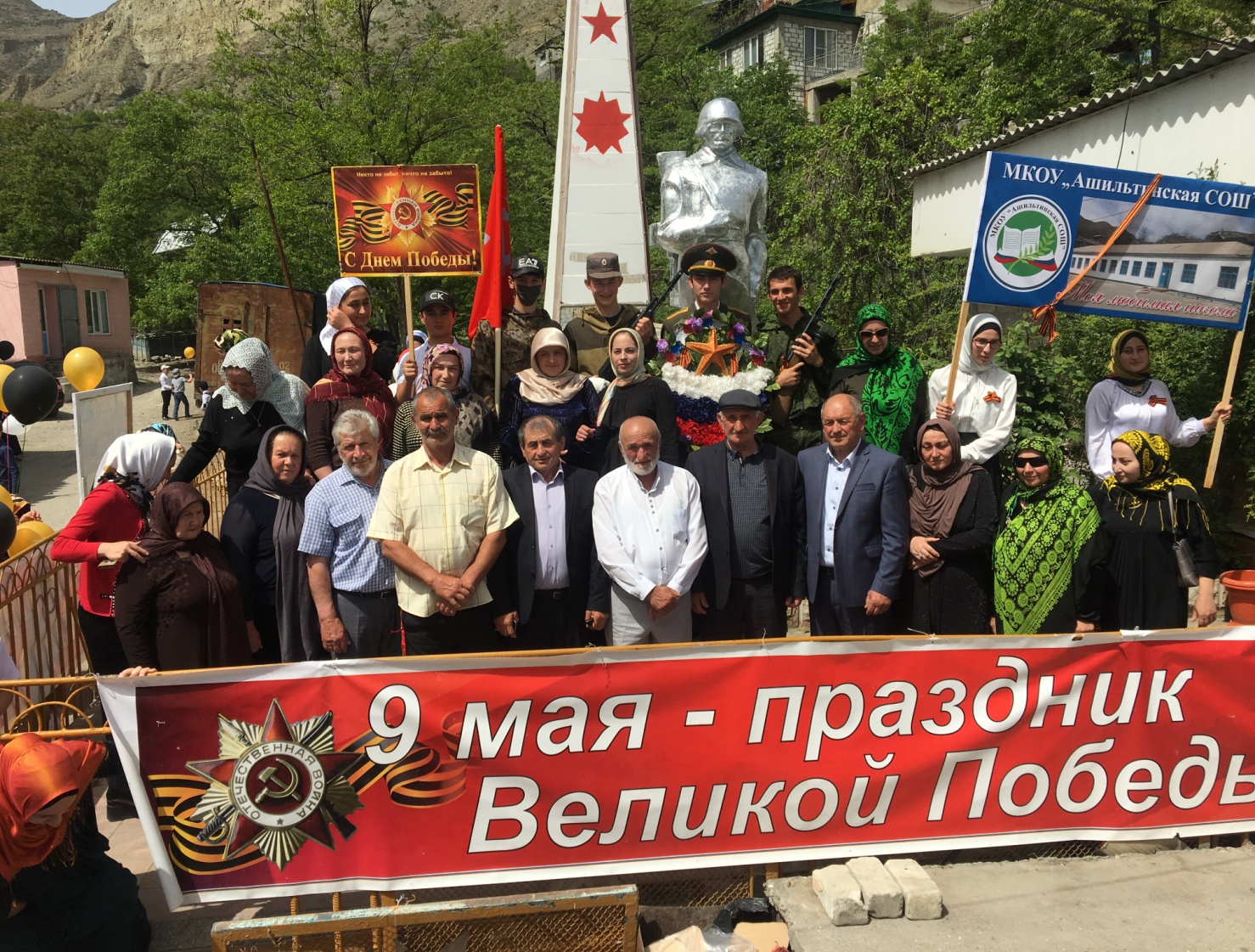 Заместитель директора по ВР: Алиев А.К.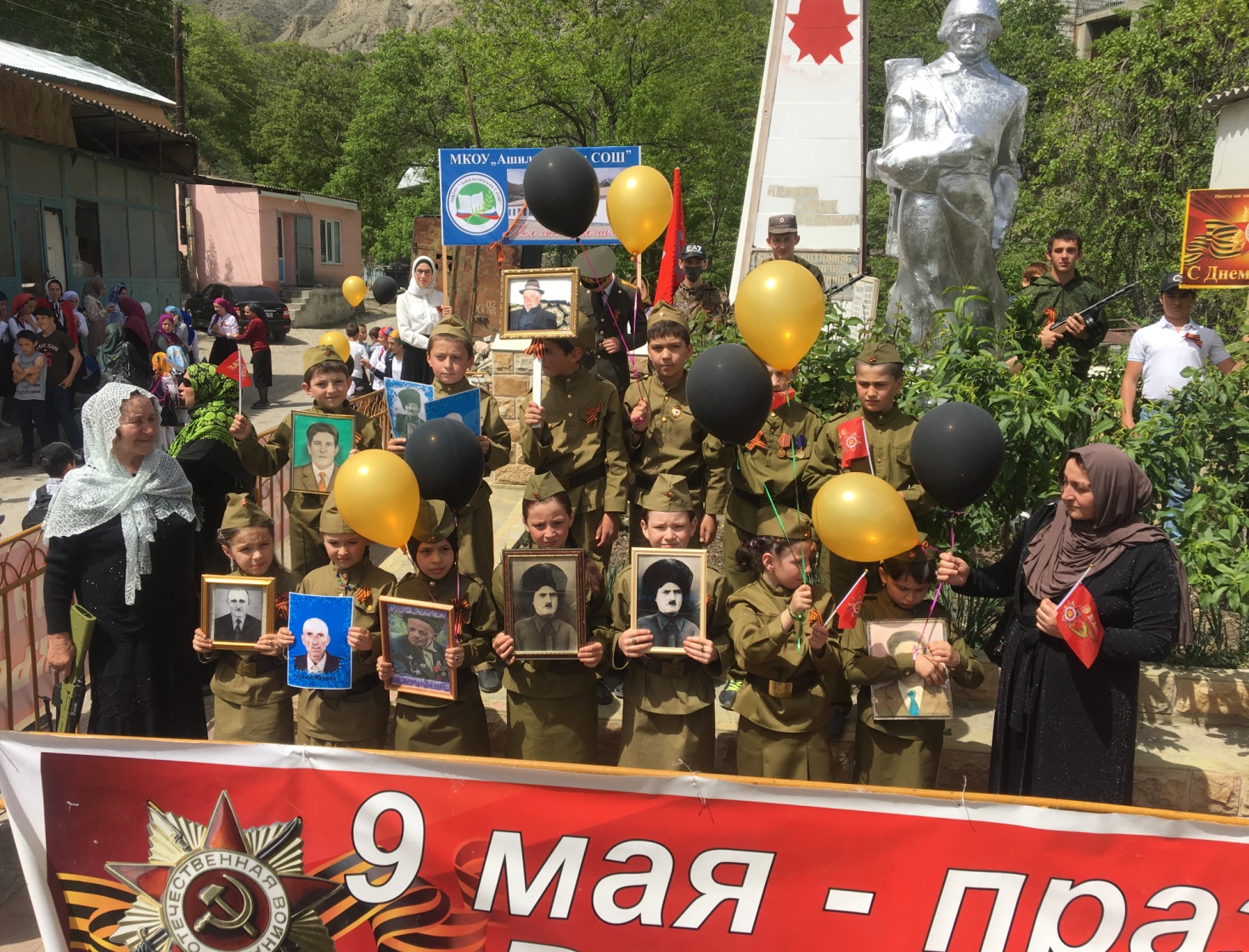 В МКОУ «Ашильтинская СОШ»  в торжественной обстановке отмечена 74-годовщина победы Советских войск над фашистской Германией. 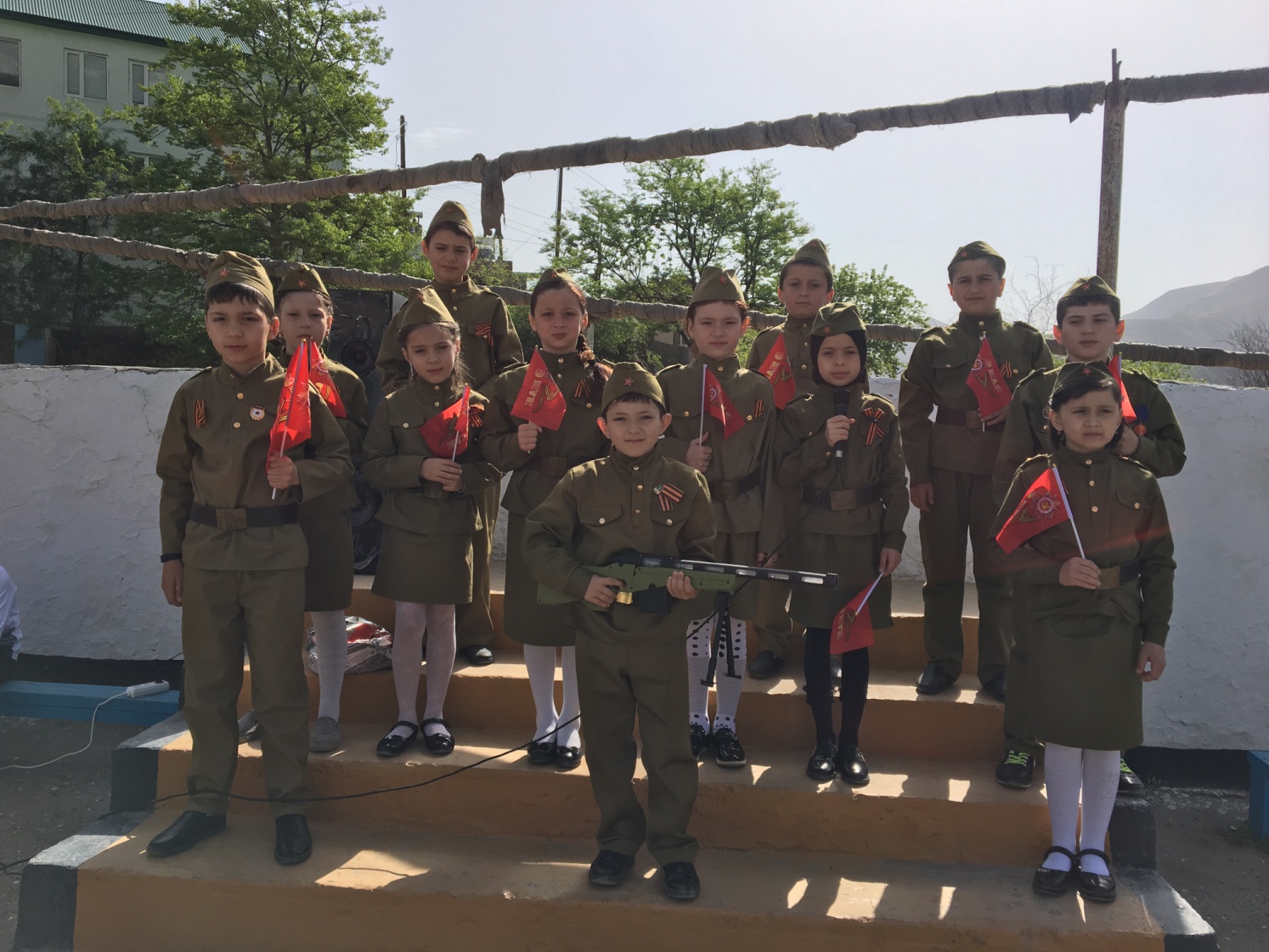 Состоялся утренник, где выступили учащиеся 3 класса. Они показали программу, посвященную Дню Победы.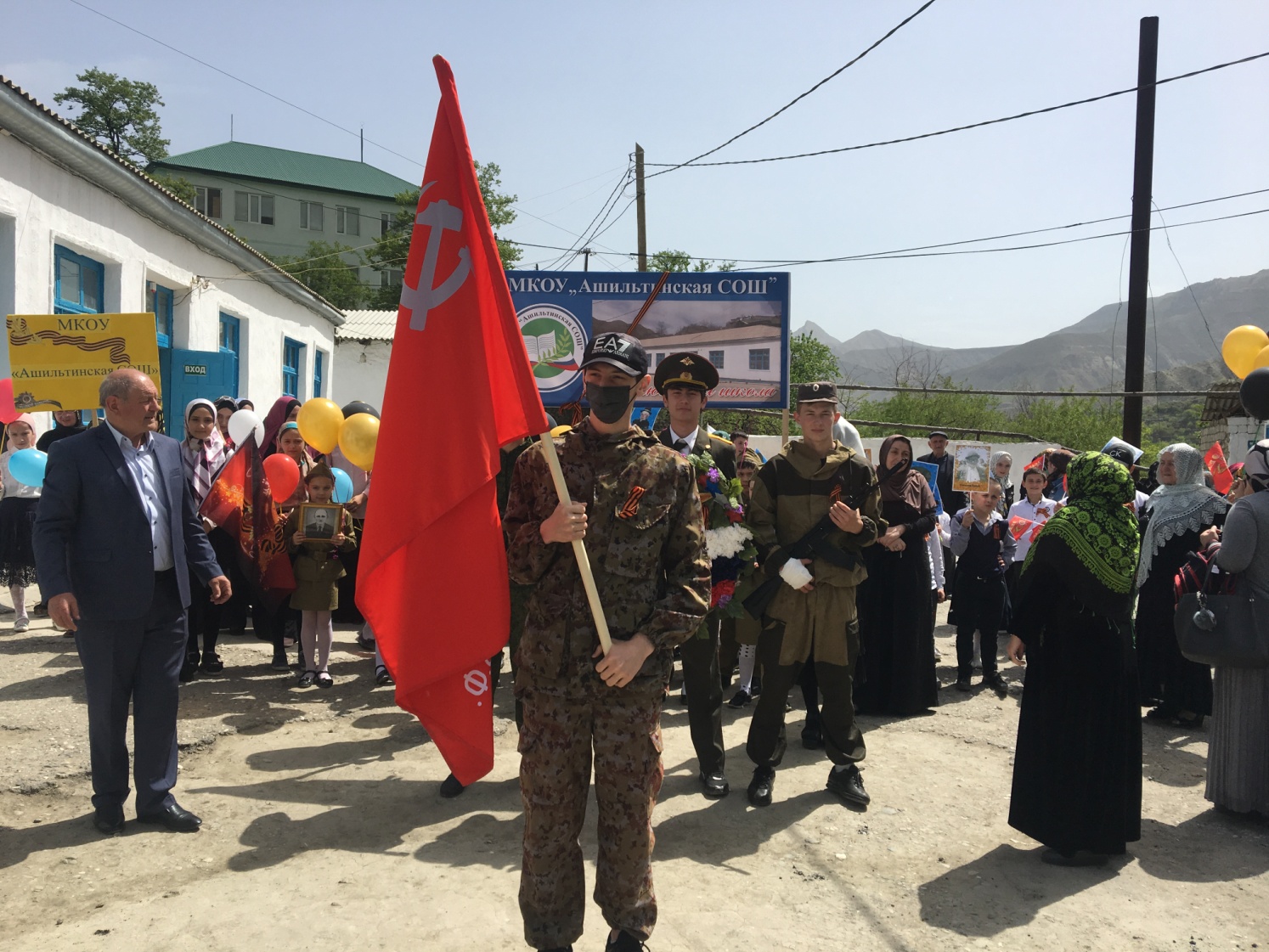 Состоялось шествие Бессмертного полка к памятнику воину-освободителю. Были возложены венки и цветы к монументу. 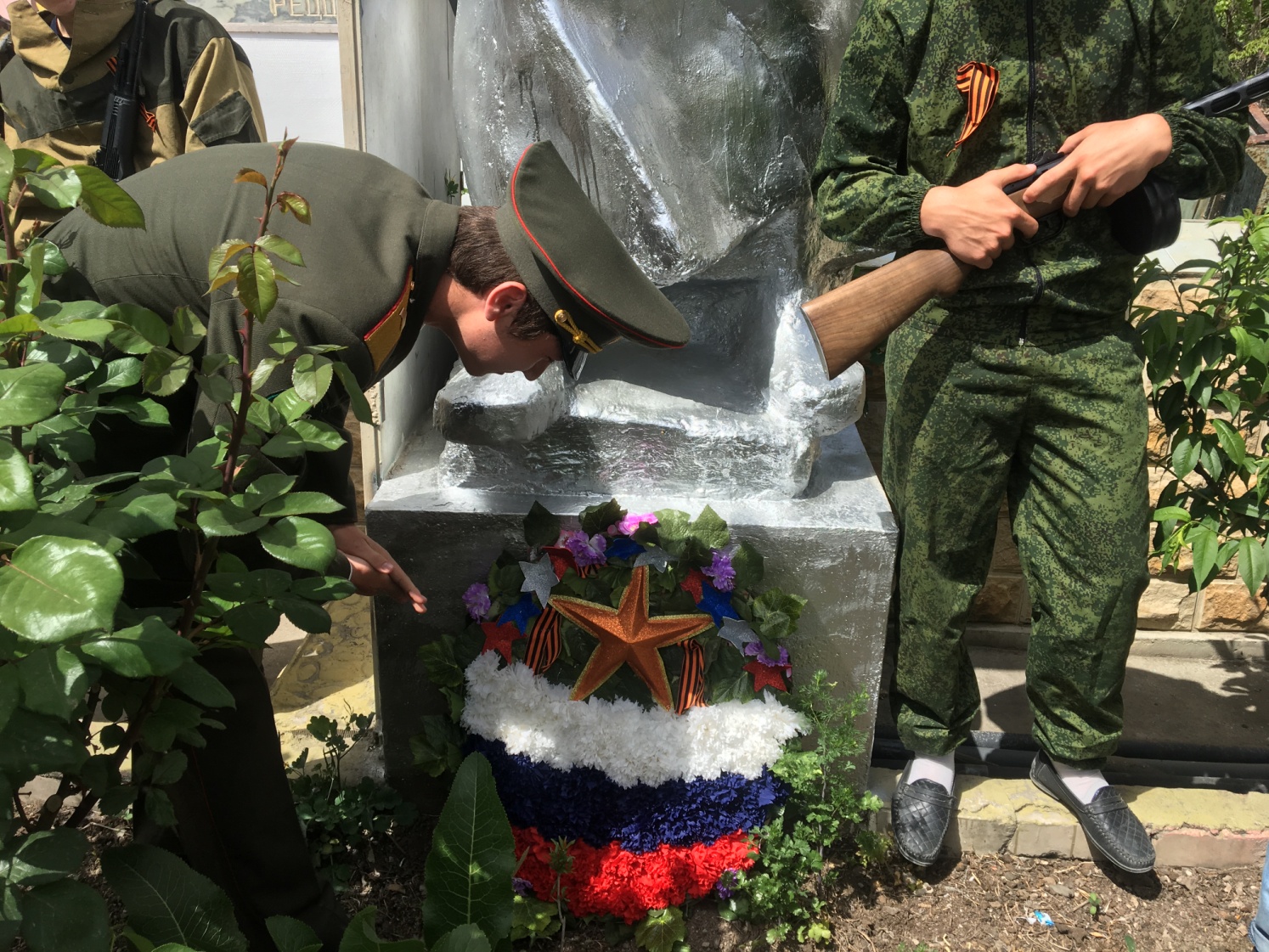 Был организован почетный караул возле памятника на все время проведения торжеств. В праздничных мероприятиях  участвовали жители села, администрация и учащиеся школы, учащиеся и воспитанники детского садика. 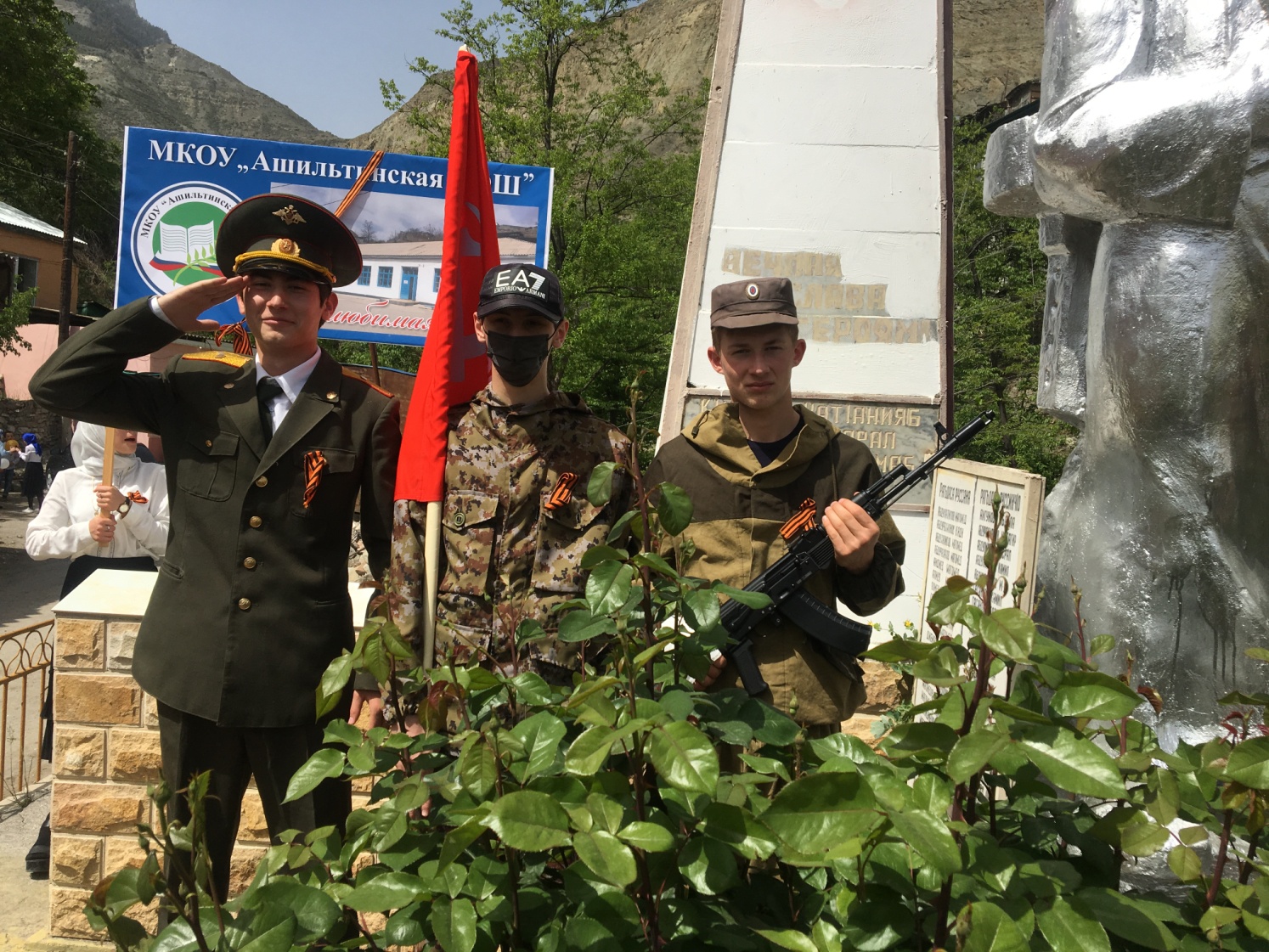 Мероприятия прошли в торжественной и праздничной обстановке. 